      											          ДОДАТОК 2                                                                                                                                                 до тендерної документації ІНФОРМАЦІЯ ПРО НЕОБХІДНІ ТЕХНІЧНІ, ЯКІСНІ ТА КІЛЬКІСНІ ХАРАКТЕРИСТИКИ, ОПИС ПРЕДМЕТА ЗАКУПІВЛІ 1. Предмет закупівлі: Придбання кліше печатки та оснастки для печатки     (код ДК 021:2015 – 30190000-7 Офісне устаткування та приладдя різне)2. Місце поставки товарів, виконання робіт чи надання послуг: 42700,  Сумська область, м.Охтирка, вул. Батюка, 24.3. Строк поставки: до 22.12.2023 року включно.Макети кліше перед виготовленням погоджується з Замовником.Гарантія на товар – 12 місяців.Фактом подання тендерної пропозиції учасник підтверджує відповідність своєї пропозиції технічним, якісним, кількісним, функціональним характеристикам до предмета закупівлі, у тому числі технічній специфікації (планам, кресленням, малюнкам чи опису предмета закупівлі) та іншим вимогам до предмета закупівлі, що містяться в  тендерній документації та цьому додатку.Якість товару повинна відповідати чинним нормативним актам  законодавства України  щодо якості для товарів.Товари, що пропонуються учасником повинні бути новими, та такими, що не були у використанні, непошкодженим.  Учасник визначає ціни на товар, що він пропонує поставити за договором про закупівлю, з урахуванням податків і зборів (в тому числі податку на додану вартість (ПДВ), у разі якщо учасник є платником ПДВ, крім випадків коли предмет закупівлі не оподатковується), що сплачуються або мають бути сплачені, усіх інших витрат, передбачених для товару даного виду.Учасник (постачальник) повинен здійснити доставку Товару за адресою Замовника, виконати завантажувально-розвантажувальні, логістичні та інші необхідні роботи і послуги, що є необхідними і пов’язаними з доставкою Товару. Зазначені витрати включаються у вартість Товару під час подання Пропозиції. Упаковка предметів закупівлі повинна забезпечувати їх захист від зовнішнього впливу та збереженість при транспортуванні.Посада, прізвище, ініціали, підпис уповноваженої особи Учасника, завірені печаткою або з накладенням ЕЦП/КЕП та електронної печатки (у разі наявності), для фізичних осіб вимагається лише підпис у разі відсутності печатки або з накладенням ЕЦП/КЕП та електронної печатки (у разі наявності).Посада, прізвище, ініціали, підпис уповноваженої особи Учасника, завірені печаткою                                                       ______________(__________)										М.П.Найменування/шаблонОд.вим.КількістьТехнічні та якісні вимогиКліше печатки з автоматичною оснасткою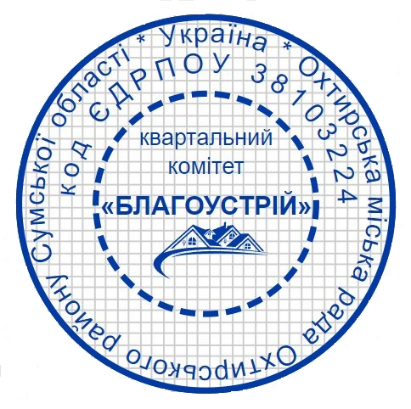 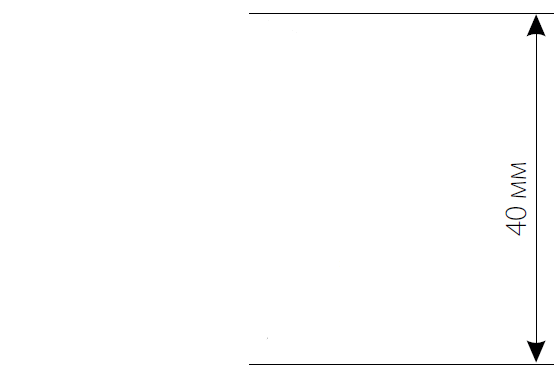 шт.1Кліше полімерне або гумовезовнішнє коло розміром 40ммвнутрішнє коло розміром 25мм